ПРОФЕССИОНАЛЬНАЯ ОБРАЗОВАТЕЛЬНАЯ АВТОНОМНОМНАЯ НЕКОМЕРЧЕССКАЯ ОРГАНИЗАЦИЯ«НАЦИОНАЛЬНЫЙ ИННОВАЦИОННЫЙ КОЛЛЕДЖ»РАССМОТЕНО          на заседании                   Педагогического совета                       Протокол №_____      от «___» _________ 2021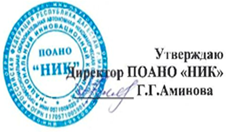 ПОЛОЖЕНИЕ о практической подготовке обучающихся с применением электронного обучения и дистанционных технологий в ПОАНО  «Национальный инновационный колледж»Махачкала 2021Общие положения1.1. Настоящее Положение о практической подготовке обучающихся ПОАНО «Национальный инновационный колледж» разработано в соответствии с частью 8 статьи 13 Федерального закона от 29 декабря 2012г. № 273-ФЗ «Об образовании в Российской Федерации» (Собрание законодательства Российской Федерации, 2012 г. № 53, ст. 7598); Приказа Министерства науки и высшего образования Российской Федерации и Министерства просвещения Российской Федерации от 05 августа 2020 года № 885/390 от 11 сентября 2020 года (зарегистрировано в Минюсте России 11.09.2020 года № 59778) «О практической подготовке обучающихся»; Приказа Минобрнауки России от 14.06.2013 № 464 «Об утверждении порядка организации и осуществления образовательной деятельности по образовательным программам среднего профессионального образования»; Приказа Министерства просвещения Российской Федерации от 28.08.2020 года № 441(зарегистрировано в Минюсте России 11.09.2020 года № 59771) «О внесении изменений в Порядок организации и осуществления образовательной деятельности по образовательным программам среднего профессионального образования, утвержденный приказом Министерства образования и науки Российской Федерации от 14.06. 2013 года № 464»; Федеральным законом от 24.11.1995 № 181-ФЗ «О социальной защите инвалидов в Российской Федерации»; Указом Президента Российской Федерации № 206 от 25.02.2020 года, Указом Президента Российской Федерации № 239 от 02 апреля 2020 года, Методическими рекомендациями Министерства просвещения Российской Федерации от 02 апреля 2020 года № ГД-121/05.1.2 Положение о практической подготовке обучающихся устанавливает порядок организации практической подготовки обучающихся (далее - практическая подготовка) в колледже.1.3 Практическая подготовка - форма организации образовательной деятельности при освоении образовательной программы в условиях выполнения обучающимися определенных видов работ, связанных с будущей профессиональной деятельностью и направленных на формирование, закрепление, развитие практических навыков и компетенций по профилю соответствующей образовательной программы.1.4 Практическая подготовка может быть организована:1.4.1Непосредственно в колледже;1.4.2 В организации, осуществляющей деятельность по профилю соответствующей образовательной программы (далее - профильная организация), в том числе в структурном подразделении профильной организации, предназначенном для проведения практической подготовки, на основании договора, заключаемого между колледжем и профильной организацией.1.5 Образовательная деятельность в форме практической подготовки организуется при реализации учебных предметов, курсов, дисциплин (модулей), практики, иных компонентов образовательных программ, предусмотренных учебным планом.1.6 Реализация компонентов образовательной программы в форме практической подготовки может осуществляться непрерывно либо путем чередования с реализацией иных компонентов образовательной программы в соответствии с календарным учебным графиком и учебным планом.1.6.1Практическая подготовка при реализации учебных предметов, курсов, дисциплин (модулей) организуется путем проведения практических занятий, практикумов, лабораторных работ и иных аналогичных видов учебной деятельности, предусматривающих участие обучающихся в выполнении отдельных элементов работ, связанных с будущей профессиональной деятельностью.1.6.2 Практическая подготовка при проведении практики организуется путем непосредственного выполнения обучающимися определенных видов работ, связанных с будущей профессиональной деятельностью.2.  Планирование, организация и проведение практических занятий и лабораторных работ2.1 Состав и содержание лабораторных работ и практических занятий должны быть направлены на реализацию требований Федеральных государственных образовательных стандартов.2.2 В рабочих учебных планах определяются дисциплины и междисциплинарные курсы, по которым планируются лабораторные работы и практические занятия, и количество часов на их проведение. Количество часов лабораторных работ и практических занятий фиксируется в рабочих программах учебных дисциплин и профессиональных модулей.2.3 Содержание практических занятий в совокупности по учебной дисциплине, междисциплинарному курсу должна охватывать весь круг профессиональных умений, на подготовку к которым ориентирована данная дисциплина, междисциплинарный курс.2.4 Темы лабораторных работ и практических занятий фиксируются в рабочих программах учебных дисциплин, профессиональных модулей в разделе «Содержание учебной дисциплины (профессионального модуля)».2.5 При проведении лабораторных работ и практических занятий учебная группа может делиться на подгруппы численностью не менее 8 человек. Продолжительность лабораторной работы - не менее двух академических часов, практического занятия - 1-2 академических часа.2.6 В ходе лабораторной работы или практического занятия обучающиеся под руководством преподавателя выполняют самостоятельно одно или несколько заданий в соответствии с изучаемым содержанием учебного материала.2.7 Для проведения лабораторных работ и практических занятий учебные лаборатории, мастерские и кабинеты должны быть оснащены необходимыми оборудованием, приборами, инструментами, информационно- справочными материалами и т.п.2.8 Основными структурными элементами лабораторной работы или практического занятия являются: инструктаж по выполнению заданий, самостоятельная деятельность студентов под руководством преподавателя, анализ и оценка выполненных работ, обсуждение итогов выполнения заданий.2.9 На каждом занятии до начала самостоятельной работы обучающихся с приборами, установками, лабораторным оборудованием, аппаратурой преподаватель обязан провести инструктаж по охране труда. По тем дисциплинам, междисциплинарным курсам, на которых в качестве оборудования используются только компьютеры, инструктаж может проводиться один раз в семестр.2.10 Самостоятельному выполнению заданий должна предшествовать проверка подготовленности обучающихся.2.11 Порядок допуска обучающихся к выполнению заданий лабораторной работы или практического занятия определяется преподавателем и согласуется с цикловой комиссией.2.12 Под руководством преподавателя обучающиеся знакомятся с методическими указаниями (инструкциями) по выполнению работы и с правилами заполнения отчетной документации.2.13 Методические указания для лабораторных работ и практических занятий должны быть разработаны преподавателем, рассмотрены в цикловой комиссии, согласованы и утверждены заместителем директора по учебно-методической работе.2.14 Если на рабочем месте занимаются несколько обучающихся, из их числа должен быть назначен старший (староста). При выполнении обучающимися заданий преподаватель должен последовательно обходить все рабочие места, следить за правильностью выполнения работы, соблюдением требований охраны труда, консультировать обучающихся по возникающим у них вопросам.2.15 Основное условие правильности подготовки и проведения лабораторных работ и практических занятий - осознанность действий обучающихся, понимание ими непосредственной связи между изученной теоретической информацией и операциями, выполняемыми при проведении работы. Поэтому при обходе рабочих мест преподаватель должен задавать обучающимся заранее подготовленные вопросы, с помощью которых можно выявить выполнение этого условия.2.16 Правильность действий обучающихся и ответов на вопросы фиксируется преподавателем, что вместе с заполненной отчетной документацией служит основанием для зачета по лабораторному или практическому занятию. Лабораторные и практические занятия должны быть организованы так, чтобы подготовка отчетов обучающимися, как правило, проводилась в ходе занятия и не переносилась бы на домашнюю работу. Для обеспечения этого требования необходимо заранее подготовить бланки, формы, сделать заготовки таблиц, схем в тетрадях. Недопустимо загружать обучающихся громоздкими расчетами, не имеющими принципиального значения.2.17 Формы организации учебной деятельности обучающихся на лабораторных работах и практических занятиях: фронтальная, групповая и индивидуальная.При фронтальной форме организации занятий все обучающиеся выполняют одновременно одну и ту же работу.При групповой форме организации занятий одна и та же работа выполняется микро группами (бригадами) по 2-5 человек.При индивидуальной форме организации занятий каждый обучающийся выполняет индивидуальное задание.2.18 Для повышения результативности проведения лабораторных работ и практических занятий рекомендуется:разработка сборников задач, заданий и упражнений, сопровождающихся методическими указаниями, применительно к конкретным специальностям;разработка заданий для тестового контроля (в том числе автоматизированного) уровня подготовленности обучающихся к лабораторным и практическим занятиям;подчинение методики проведения лабораторных работ и практических занятий ведущим дидактическим целям с соответствующими установками для обучающихся;использование проблемного метода при проведении лабораторных работ поискового характера;- применение коллективных и групповых форм работы, максимальное использование индивидуальных форм с целью повышения ответственности каждого обучающегося за самостоятельное выполнение полного объема заданий;- проведение лабораторных работ и практических занятий на повышенном уровне трудности с включением в них заданий, связанных с выбором обучающихся условий выполнения работы, конкретизацией целей, самостоятельным отбором необходимого оборудования;- эффективное использование времени, отводимого на лабораторные работы и   практические занятия, за счет подбора дополнительных задач и заданий для обучающихся, работающих в более быстром темпе.2.19 Критерии оценки лабораторных работ и практических занятий определяются преподавателем и согласуются с цикловой комиссией.2.20 Обучающийся, получивший неудовлетворительную оценку (или пропустивший лабораторную работу или практическое занятие), должен ее исправить во время, отведенное на консультации по данной дисциплине.2.21 Количество выполненных работ на положительную оценку, необходимое для получения зачета по лабораторным работам и практическим занятиям по конкретной дисциплине, определяется преподавателем и согласуется с цикловой комиссией.2.1 Оформление лабораторных работ и практических занятий2.1.1 Требования к содержанию методических указаний по выполнению лабораторных работ и практических занятий по дисциплине определяются цикловыми комиссиями, требования по оформлению - согласуются с заместителем директора по УМР.2.1.2 Необходимость оформления отчета обучающимися по лабораторным работам и практическим занятиям, а также требования к его содержанию и оформлению определяются преподавателем дисциплины и согласуются с цикловыми комиссиями.2.1.3 Оценками за выполнение лабораторных работ и практических занятий могут быть: «отлично», «хорошо», «удовлетворительно», «неудовлетворительно».2.1.4 Оценки за выполнение лабораторных работ и практических занятий учитываются как показатели текущей успеваемости обучающихся.Организация и проведения практики3.1 Видами практики обучающихся, осваивающих основную профессиональную образовательную программу подготовки специалистов среднего звена (далее - ОПОП  ПССЗ) и основную профессиональную образовательную программу подготовки квалифицированных рабочих и служащих (далее – ОПОП  ПКРС), являются: учебная практика и производственная практика (далее - практика).3.2 При реализации ОПОП  ПССЗ по специальности производственная практика включает в себя следующие этапы: практика по профилю специальности и преддипломная практика.3.3 Программы практики разрабатываются и утверждаются колледжем самостоятельно и являются составной частью ОПОП, обеспечивающей реализацию ФГОС.3.4 Планирование и организация практики на всех ее этапах обеспечивает:последовательное расширение круга формируемых у обучающихся умений, навыков, практического опыта и их усложнение по мере перехода от одного этапа практики к другому;целостность подготовки специалистов к выполнению основных трудовых функций;связь практики с теоретическим обучением.3.5 Содержание всех этапов практики определяется требованиями к умениям и практическому опыту по каждому из профессиональных модулей ОПОП  ПССЗ (далее - профессиональный модуль) в соответствии с ФГОС программами практики.3.6 Содержание всех этапов практики должно обеспечивать обоснованную последовательность формирования у обучающихся системы умений, целостной профессиональной деятельности и практического опыта в соответствии с требованиями ФГОС.3.7 Практика имеет целью комплексное освоение обучающимися всех видов профессиональной деятельности по специальности (профессии) среднего профессионального образования, формирование общих и профессиональных компетенций, а также приобретение необходимых умений и опыта практической работы по специальности (профессии).3.8 Порядок разработки, согласования и утверждения документации по практикам студентов, ответственные и сроки проведения практики, определены в рабочей инструкции.3.1 Организация и проведение учебной практики3.1.1 Учебная практика по специальности направлена на формирование у обучающихся умений, приобретение первоначального практического опыта и реализуется в рамках профессиональных модулей ОПОП  ПССЗ по основным видам профессиональной деятельности для последующего освоения ими общих и профессиональных компетенций по избранной специальности.3.1.2 При реализации ОПОП ПКРС по профессии учебная практика и производственная практика проводятся образовательной организацией при освоении обучающимися профессиональных компетенций в рамках профессиональных модулей и реализовываются как в несколько периодов, так и рассредоточено, чередуясь с теоретическими занятиями в рамках профессиональных модулей.3.1.3 Учебная практика проводится в учебных, учебно- производственных мастерских, лабораториях, учебных полигонах, учебных базах практики и иных структурных подразделениях колледжа, либо в организациях в специально оборудованных помещениях на основе сетевых договоров между организацией, осуществляющей деятельность по образовательной программе соответствующего профиля (далее - организация), и колледжем.3.1.4 Учебная практика проводится мастерами производственного обучения и (или) преподавателями дисциплин профессионального цикла.3.1.5 Продолжительность учебной практики не более 6 академических часов в день. В случаях совпадения дней учебной практики с праздничными (выходными) днями, в отдельные дни допускается проведение учебной практики по 8 академических часов, с целью выполнения учебного плана по специальности.3.1.6 Учебная нагрузка преподавателей определяется, исходя из количества учебных часов, предусмотренных учебным планом.3.1.7 Учебная практика может проводиться как непрерывно, так и путем чередования с теоретическими занятиями по дням (неделям) при условии обеспечения связи между теоретическим обучением и содержанием практики.3.1.8 Организация учебной практики оформляется приказом директора колледжа с указанием периода практики, количества часов и руководителя. Приказ доводится до сведения руководителя учебной практики, непосредственно до ее начала.3.1.9 Сроки проведения учебной практики устанавливаются колледжем в соответствии с ОПОП и с графиком учебного процесса.3.2 Учебная практика в условиях реализации образовательных программ с применением электронного обучения и дистанционных образовательных технологий3.2.1 Учебная практика проводится преподавателями дисциплин профессионального цикла с применением дистанционных образовательных технологий, согласно расписанию, размещенном на официальном сайте колледжа.3.2.2 Продолжительность учебной практики не более 6 академических часов в день. В случаях совпадения дней учебной практики с праздничными (выходными) днями, в отдельные дни допускается проведение учебной практики по 8 академических часов, с целью выполнения учебного плана по специальности.3.2.3 Организация учебной практики оформляется приказом директора колледжа с указанием периода практики, количества часов и руководителя. Приказ доводится до сведения руководителя учебной практики с помощью мессенджеров, впоследствии под роспись последнего в бумажном варианте.3.2.4 Руководители учебной практики вносят записи в журнал по практике.3.2.5 Обучающиеся колледжа заполняют дневники, готовят отчеты по учебной практике непосредственно при осуществлении консультативного сопровождения руководителем практики по средствам электронных ресурсов.3.2.6 Обучающиеся колледжа сдают отчетную документацию руководителю учебной практики в электронном виде, не позднее следующего дня после окончания учебной практики.3.2.7 Экзаменационно - зачетная ведомость по учебной практике по соответствующему профессиональному модулю оформляется руководителем учебной практики в электронном виде, после завершения режима реализации образовательных программ среднего профессионального образования с использованием электронного обучения и дистанционных образовательных технологий, предоставляется в бумажном варианте заместителю директора по инновационному развитию и практической подготовке.3.2.8 Отчетность обучающихся по практике (дневник и отчет по учебной практике) принимается в электронном виде руководителем практики. Далее хранится в отделе практической подготовки на электронных носителях.3.3 Организация и проведение производственной практики по профилю специальности3.3.1 Производственная практика по профилю специальности (далее - производственная практика) направлена на формирование у обучающихся общих и профессиональных компетенций, приобретение практического опыта и реализуется в рамках профессиональных модулей ОПОП  ПССЗ по каждому из видов профессиональной деятельности, предусмотренных ФГОС по специальности.3.3.2 Производственная практика может проводиться как непрерывно, так и путем чередования с теоретическими занятиями по дням (неделям) при условии обеспечения связи между теоретическим обучением и содержанием практики.3.3.3 Производственная практика проводится на предприятиях (организациях), в медицинских учреждениях на основе договоров, заключаемых между колледжем и организациями.3.3.4 Производственная  практика  может  проводиться  на  базе  колледжа  в структурном подразделении, соответствующим профилю получаемой специальности, обучающимся. В данном случае договор не заключается.3.3.5 В период прохождения производственной практики обучающиеся могут зачисляться на вакантные должности, если работа соответствует требованиям программы производственной практики.3.3.6 Сроки проведения производственной практики устанавливаются колледжем в соответствии с ОПОП и с графиком учебного процесса.3.3.7 Организацию и руководство производственной практикой осуществляют руководители практики от колледжа и от организации.3.3.8 Обучающиеся, совмещающие обучение с трудовой деятельностью, вправе проходить производственную практику в организации по месту работы, в случаях, если осуществляемая ими профессиональная деятельность соответствует целям практики.3.3.9 В период прохождения производственной практики с момента зачисления обучающихся на них распространяются требования охраны труда и правила внутреннего трудового распорядка, действующие в организации, а также трудовое законодательство, в том числе в части государственного социального страхования.3.3.10 Длительность производственной практики не более 6 часов в день, из которых 3 часа тарифицируется руководителю практики от колледжа, а 3 часа выносятся на вакансию или могут быть тарифицированы наиболее квалифицированному руководителю практики от организации.3.3.11 Направление на производственную практику оформляется приказом директора колледжа с указанием закрепления каждого обучающегося за организацией, с указанием вида и сроков прохождения практики, а также указывается фамилия имя отчество руководителя производственной практики от колледжа.3.4 Производственная практика по профилю специальности в условиях реализации образовательных программ с применением электронного обучения и дистанционных образовательных технологий3.4.1 Обучающиеся колледжа, направляются на предприятия (организации) для прохождения производственной практики при наличии согласия совершеннолетнего обучающегося и родителей (законных представителей) несовершеннолетних обучающихся, в соответствии с заключенными договорами между колледжем и предприятием, с учетом режима работы предприятий.3.4.2 В случае отказа от прохождения обучающимся колледжа или родителями (законных представителей) несовершеннолетних обучающихся, от прохождения производственной практики непосредственно на самом предприятии, он переходит на удаленное прохождение производственной практики, с применением дистанционных образовательных технологий, и выполняет задания под руководством руководителя практики от колледжа.3.4.3 Обучающиеся могут проходить производственную практику удаленно, выполняя производственные задания под руководством руководителя практики от предприятия, в соответствии с заданием на практику.3.4.4Обучающиеся заполняют дневник и готовят отчет по производственной практике по предприятию, на которое были направлены в соответствии с заключенным договором между колледжем и организацией, используя имеющиеся материалы, наработки, пользуясь информацией с официального сайта организации, а также иной доступной информации.3.4.5 Производственная практика может проводиться на базе колледжа. В этом случае задание на производственную практику обучающиеся выполняют под непосредственным руководством руководителя практики от колледжа. В данном случае руководитель практики от колледжа выполняют единоличную функцию руководителя практики, как от колледжа, так и от предприятия.3.4.6 Взаимодействие руководителя практики от колледжа и обучающихся происходит исключительно с применением дистанционных образовательных технологий.3.4.7 Направление на производственную практику оформляется приказом директора колледжа с указанием закрепления каждого обучающегося за организацией, с указанием вида и сроков прохождения практики, а также указывается фамилия имя отчество руководителя производственной практики от колледжа. Приказ доводится до сведения руководителей производственной практики с помощью электронных ресурсов, впоследствии под роспись последнего в бумажном варианте.3.4.8 Обучающиеся представляют отчет и дневник по практике руководителю практики от колледжа по электронной почте, не позднее следующего дня после окончания производственной практики, без последующего предоставления в бумажном варианте. Далее отчетность по практике обучающихся хранится в отделе практической подготовки на электронных носителях.3.4.9 Допускается не проставление оттиска печати и подписи руководителя практики от предприятия на отчетную документацию по производственной практике обучающихся.3.4.10 Конкретизация деталей заполнения дневников и отчетов по практике, отражения количества часов и других вопросов, в период режима реализации образовательных программ среднего профессионального образования с использованием электронного обучения и дистанционных образовательных технологий, осуществляется путем издания соответствующих приказов директора колледжа. Заместитель директора по практической подготовке доводит до сведения содержание приказа до сведения руководителей производственной практики от колледжа с помощью электронных ресурсов. Руководители практик в своей работе неукоснительно соблюдают требования, изложенные в приказе.3.4.11 Экзаменационная (зачетная) ведомость по производственной практике по соответствующему профессиональному модулю оформляется руководителем производственной практики в электронном виде, после завершения режима реализации образовательных программ среднего профессионального образования с использованием электронного обучения и дистанционных образовательных технологий, предоставляется в бумажном варианте заместителю директора по практической подготовке.3.5 Организация и проведение производственной преддипломной практики3.5.1 Производственная преддипломная практика (далее - преддипломная практика) направлена на углубление первоначального практического опыта обучающегося, развитие общих и профессиональных компетенций, проверку его готовности к самостоятельной трудовой деятельности, а также на подготовку к выполнению выпускной квалификационной работы в организациях различных организационно-правовых форм.3.5.2 Преддипломная практика проводится непрерывно после освоения учебной практики и производственной практики по профилю специальности.3.5.3 Преддипломная практика проводится в организациях на основе договоров, заключаемых между образовательной организацией и организациями.3.5.4Преддипломная практика может проводиться на базе колледжа в структурном подразделении, соответствующим профилю получаемой специальности, студентом. В данном случае договор не заключается.3.5.5 В период прохождения преддипломной практики обучающиеся могут зачисляться на вакантные должности, если работа соответствует требованиям программы производственной практики.3.5.6 Сроки проведения преддипломной практики устанавливаются колледжем в соответствии с ОПОП и с графиком учебного процесса.3.5.7 Организацию и руководство преддипломной практикой осуществляют руководители практики от колледжа и от организации.3.5.8 Обучающиеся, совмещающие обучение с трудовой деятельностью, вправе проходить преддипломную практику в организации по месту работы, в случаях, если осуществляемая ими профессиональная деятельность соответствует целям практики.3.5.9 В период прохождения преддипломной практики с момента зачисления обучающихся на них распространяются требования охраны труда и правила внутреннего распорядка, действующие в организации, а также трудовое законодательство, в том числе в части государственного социального страхования.3.5.10 Длительность преддипломной практики не более 6 часов в день, из которых 3 часа тарифицируется руководителю практики от колледжа, а 3 часа выносятся на вакансию или могут быть тарифицированы наиболее квалифицированному руководителю практики от организации.3.5.11 Направление на преддипломную практику оформляется приказом директора колледжа с указанием закрепления каждого обучающегося за организацией, с указанием вида и сроков прохождения практики, а также указывается фамилия имя отчество руководителя преддипломной практики от колледжа.3.6 Производственная преддипломная практика в условиях реализации образовательных программ с применением электронного обучения и дистанционных образовательных технологий3.6.1 Для прохождения преддипломной практики обучающиеся направляются на предприятия, в организации, учреждения, в зависимости от режима работы последних, при наличие согласия студента на прохождение им преддипломной практики непосредственно по месту нахождения предприятия.3.6.2 Обучающиеся могут проходить преддипломную практику удаленно, выполняя производственные задания под руководством руководителя практики от предприятия, в соответствии с заданием на практику.3.6.3 Производственная преддипломная практика может проводиться на базе колледжа. В этом случае задание на производственную практику обучающиеся выполняют под непосредственным руководством руководителя практики от колледжа. В данном случае руководитель практики от колледжа выполняют единоличную функцию руководителя практики, как от колледжа, так и от предприятия.3.6.4 Оформление преддипломной практики осуществляется приказом директора колледжа. Приказ о направлении обучающихся на преддипломную практику доводится до сведения руководителей преддипломной практики от колледжа заместителем директора по практической подготовке с помощью электронных ресурсов, впоследствии под роспись последнего в бумажном варианте.3.6.5 Взаимодействие руководителя практики от колледжа и обучающихся происходит исключительно с применением дистанционных образовательных технологий.3.6.6 Обучающийся представляет отчет и дневник по производственной преддипломной практике руководителю практики от колледжа по электронной почте, не позднее следующего дня после окончания практики, без последующего предоставления в бумажном варианте. Далее отчетная документация по практике хранится в отделе практической подготовки на электронных носителях.3.6.7 Допускается не проставление оттиска печати и подписи руководителя практики от предприятия на отчетную документацию по преддипломной практике студентами.3.6.8 Конкретизация деталей заполнения дневников и отчетов по преддипломной практике, отражения количества часов и других вопросов, в период режима реализации образовательных программ среднего профессионального образования с использованием электронного обучения и дистанционных образовательных технологий, осуществляется путем издания соответствующих приказов директора колледжа. Заместитель директора по практической подготовке доводит до сведения содержание приказа до сведения руководителей преддипломной практики от колледжа с помощью электронных ресурсов. Руководители практик в своей работе неукоснительно соблюдают требования, изложенные в приказе.3.6.9 Экзаменационная (зачетная) ведомость по преддипломной практике оформляется руководителем преддипломной практики в электронном виде, после завершения режима реализации образовательных программ среднего профессионального образования с использованием электронного обучения и дистанционных образовательных технологий, предоставляется в бумажном варианте заместителю директора по практической подготовке.3.7 Порядок проведения практики для инвалидов и лиц с ограниченными возможностями здоровья (ОВЗ)3.7.1 Для инвалидов и лиц с ОВЗ форма проведения практики устанавливается с учетом особенностей их психофизического развития, индивидуальных возможностей и состояния здоровья.3.7.2 Выбор мест прохождения практик для инвалидов и лиц с ОВЗ производится с учетом требований их доступности для данных обучающихся и рекомендации медико-социальной экспертизы, а также индивидуальной программе реабилитации инвалида, относительно рекомендованных условий и видов труда.3.7.3 Индивидуальная программа реабилитации инвалида выдается федеральным государственным учреждением медико-социальной экспертизы. Инвалид или лицо с ОВЗ предоставляют рекомендации медико-социальной экспертизы, индивидуальную программу реабилитации при приеме на обучение в колледже по своему усмотрению.3.7.4При направлении инвалида и обучающегося с ОВЗ в организацию или предприятие для прохождения предусмотренной учебным планом практики колледж согласовывает с организацией (предприятием) условия и виды труда с учетом рекомендаций медико-социальной экспертизы и индивидуальной программы реабилитации инвалида. При необходимости для прохождения практик могут создаваться специальные рабочие места в соответствии с характером нарушений, а также с учетом профессионального вида деятельности и характера труда, выполняемых студентом-инвалидом трудовых функций.3.7.5 Мероприятия по содействию в трудоустройстве выпускников-инвалидов осуществляются центром содействия в трудоустройстве выпускников (ЦСТВ) во взаимодействии с государственными центрами занятости населения, некоммерческими организациями, общественными организациями инвалидов, предприятиями и организациями.3.8 Функции колледжа по организации производственной практики по профилю специальности и производственной преддипломной практики3.8.1 При организации практик колледж выполняет следующие функции: - планирует и утверждает в учебном плане все виды и этапы практики в соответствии с ОПОП с учетом договоров с организациями;- заключает договоры на организацию и проведение практики;- разрабатывает и согласовывает с организациями программы практики, содержание и планируемые результаты практики;- осуществляет руководство практикой;- контролирует реализацию программы практики и условия проведения практики организациями, в том числе требования охраны труда, безопасности жизнедеятельности и пожарной безопасности в соответствии с правилами и нормами, в том числе отраслевыми;- формирует группы в случае применения групповых форм проведения практики;- определяет совместно с организациями процедуру оценки общих и профессиональных компетенций студента, освоенных им в ходе прохождения практики;- разрабатывает и согласовывает с организациями формы отчетности и оценочный материал прохождения практики.- назначает руководителей практики из числа работников колледжа.3.9 Функции Профильных организаций, участвующих в проведении производственной практики по профилю специальности и производственной преддипломной практики3.9.1 Профильные организации участвующие в проведении практик выполняют следующие функции:- заключают договоры на организацию и проведение практики;- согласовывают программы практики, содержание и планируемые результаты практики, задание на практику;- предоставляют рабочие места обучающимся, назначают руководителей практики от организации, определяют наставников;- участвуют в определении процедуры оценки результатов освоения общих и профессиональных компетенций, полученных в период прохождения практики, а также оценке таких результатов;- участвуют в формировании оценочного материала для оценки общих и профессиональных компетенций, освоенных обучающимися в период прохождения практики;- при	наличии	вакантных	должностей	могут	заключать	с	обучающимися срочные трудовые договоры;- обеспечивают	безопасные	условия	прохождения	практики	обучающимися, отвечающие санитарным правилам и требованиям охраны труда;- проводят инструктаж обучающихся по ознакомлению с требованиями охраны труда, техники безопасности, пожарной безопасности, а также правилами внутреннего трудового распорядка.3.10 Функции руководителей учебной практики, производственной практики по профилю специальности и производственной преддипломной практики3.10.1 Обязанности, права, ответственность руководителей практик регламентируются Положением о руководителе практики.3.11 Обязанности обучающихся3.11.1 Обучающиеся в период прохождения практики обязаны:- выполнять задания, предусмотренные программами практики;- оформлять отчетную документацию по практике в соответствии требованиями и сдавать руководителю практической подготовки в установленный срок.- соблюдать требования охраны труда и пожарной безопасности.- при прохождении производственной, преддипломной практики соблюдать действующие в профильных организациях правила внутреннего трудового распорядка.3.12 Оценка результатов практики3.12.1 Результаты практики определяются программами практики, разрабатываемыми колледжем.3.12.2 По результатам практики руководителями практики от профильной организации и от колледжа формируется аттестационный лист, содержащий сведения об уровне освоения обучающимся профессиональных компетенций, а также характеристика на студента по освоению профессиональных компетенций в период прохождения практики.3.12.3 В период прохождения практики студентами ведется дневник практики. По результатам практики обучающимися составляется отчет, который утверждается профильной организацией. В качестве приложения к дневнику практики обучающийся оформляет графические, аудио-, фото-, видео-, материалы, наглядные образцы изделий, подтверждающие практический опыт, полученный на практике.3.12.4 Аттестация по итогам производственной практики проводится с учетом (или на основании) результатов ее прохождения, подтверждаемых документами соответствующих организаций.3.12.5 Практика является завершающим этапом освоения профессионального модуля по виду профессиональной деятельности.Если федеральным государственным образовательным стандартом среднего профессионального образования в рамках одного из видов профессиональной деятельности предусмотрено освоение основной программы профессионального обучения по профессии рабочего, то по результатам освоения профессионального модуля образовательной программы среднего профессионального образования, который включает в себя проведение практики, обучающийся получает свидетельство о профессии рабочего, должности служащего. Практика завершается дифференцированным зачетом (зачетом):- при условии положительного аттестационного листа по практике руководителей практики от организации и образовательной организации об уровне освоения профессиональных компетенций;- наличия положительной характеристики организации на обучающегося по освоению общих компетенций в период прохождения практики;- полноты и своевременности представления дневника практики и отчета о практике в соответствии с заданием на практику.3.12.7 Результаты прохождения практики представляются обучающимися в колледж и учитываются при прохождении государственной итоговой аттестации.3.12.8 Обучающиеся, не прошедшие практику или получившие отрицательную оценку, не допускаются к прохождению государственной итоговой аттестации.